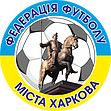  ТАБЛИЦЯЧемпіонату м. Харкова з футболу серед юнаків 2005 р. н. 2020 – 2021 років  (вища ліга)0:3*Технічна поразка за порушення Регламенту змагань ТАБЛИЦЯЧемпіонату м. Харкова з футболу серед юнаків 2006 р. н. 2020 – 2021 років  (вища ліга)0:3*Технічна поразка за порушення Регламенту змаганьТАБЛИЦЯЧемпіонату м. Харкова з футболу серед юнаків 2007 р. н. 2020 – 2021 років   (вища ліга)0:3*Технічна поразка за порушення Регламенту змаганьТАБЛИЦЯЧемпіонату м. Харкова з футболу серед юнаків 2008 р. н. 2020 – 2021 років  (вища ліга)0:3*Технічна поразка за порушення Регламенту змаганьМU16 2005 р. н.12345678ІВ НПМ’ячіРМО 1УФК-МЕТАЛ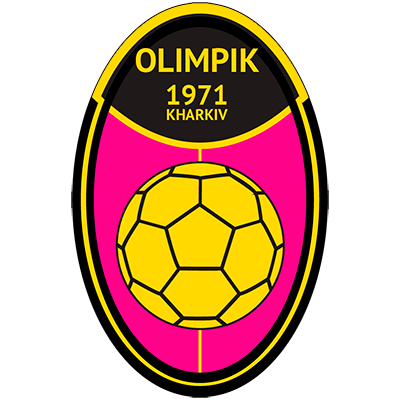 2:05:13:0*3:010:06:14:25:14:06:011:13:03:010:114140075:768422ХТЗ0:21:5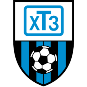 3:01:13:15:02:12:11:01:04:11:11:14:01493229:1415303Металіст 19250:3*0:30:31:1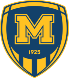 1:25:31:14:21:12:12:02:08:00:01464427:207224Арсенал0:101:61:30:52:13:5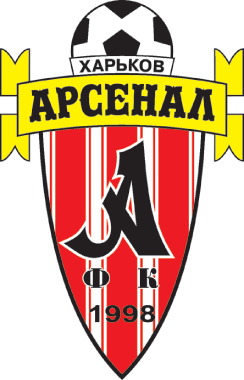 3:22:13:01:20:02:12:02:11471622:37-15225Восток2:41:51:21:21:12:42:31:2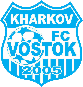 3:14:13:11:04:11:01461727:270196Арена0:40:60:10:11:11:20:32:11:31:4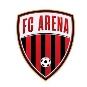 2:00:13:11:11432912:29-17117Майстер м'яча1:110:31:41:10:20:20:01:21:30:10:21:0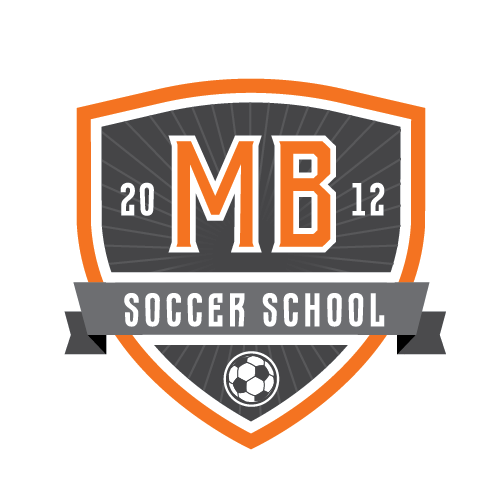  0:31:01422107:34-2788Динамо0:31:101:10:40:80:00:21:21:40:11:31:13:00:1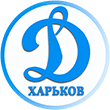 1413109:40-316МU15 2006 р. н.12345678ІВ НПМ’ячіРМО 1Арсенал2:12:43:12:410:02:02:012:03:06:22:11:03:11:014120251:1437362УФК-МЕТАЛ1:24:21:55:14:00:03:0*3:01:12:14:14:15:01:014102238:1424323Восток1:34:25:11:53:01:43:27:23:01:12:03:23:09:214101346:2422314Майстер м'яча0:100:20:40:00:34:14:15:02:11:10:31:02:35:01462624:29-5205Металіст 19250:20:120:3*0:32:32:71:40:52:10:52:11:02:12:114501114:48-34156Арена0:32:61:11:20:31:11:21:11:25:00:26:21:17:01434727:261137Динамо1:20:11:41:40:22:33:00:11:20:12:02:62:43:114301118:31-1398ХТЗ1:30:10:50:10:32:93:20:51:21:21:10:74:21:314211114:46-327МU14 2007 р. н.12345678ІВ НПМ’ячіРМО 1Арсенал2:10:14:33:04:02:212:13:07:13:114:04:02:04:014121164:1054372ХТЗ1:21:03:10:03:03:10:10:14:07:14:13:15:18:214101342:1230313УФК-МЕТАЛ3:40:31:30:07:02:23:0*3:03:010:16:03:09:111:01492361:1447294Восток0:42:20:31:30:72:23:33:05:11:05:03:23:17:11473435:296245Металіст 19251:120:31:01:00:3*0:33:30:30:01:12:02:04:01:31453616:31-15186Динамо1:71:30:41:70:31:101:50:10:01:17:10:30:14:01422917:46-2987Майстер м'яча0:140:41:41:30:60:30:52:30:20:21:73:02:24:014211112:55-4378Арена0:20:41:52:81:90:111:31:70:43:11:00:42:20:414211112:64-527МU13 2008 р. н.12345678ІВ НПМ’ячіРМО 1Металіст 19250:3*0:32:04:00:14:17:13:03:03:07:05:02:03:014110343:934332УФК-МЕТАЛ3:0*3:01:37:10:52:22:42:11:32:15:02:12:13:01491435:2213283Динамо0:20:43:11:71:13:15:12:50:03:12:13:03:04:31482430:273264Арсенал1:01:45:02:21:11:31:11:04:06:17:01:30:03:01474333:1617255Восток1:70:34:21:21:55:21:10:11:36:06:11:11:37:11452735:323176Арена0:30:33:11:20:01:30:41:63:10:63:21:33:03:01452719:34-15177Майстер м'яча0:70:50:51:21:20:30:73:11:61:12:33:11:43:014311016:47-31108ХТЗ0:20:31:20:30:33:40:00:33:11:70:30:34:10:314211112:38-267